Digter – D.J. Opperman Die gedig handel oor die stadige, moeisame proses van om gedigte te skryf.AgtergrondTydens die Anglo-Boereoorlog (1899 – 1902) is baie Suid-Afrikaanse soldate wat gevange geneem is (krygsgevangenes) na eilande, ver weg van Suid-Afrika, verban. Een van hierdie eilande was Ceylon – moderne Sri Lanka. Daar het sommige van die krygsgevangenes stokperdjies beoefen om die tyd om te kry. Een van dié stokperdjies was om piepklein seilskippies binne bottels te bou. Dit het uiters lank geneem en dit was ‘n baie moeisame proses. Dit het hulle saans by kerslig gedoen en dan het hulle baie sterk verlang na hul geliefdes wat so ver weg van hulle was.InhoudDie spreker gebruik die proses van seilskippies-bou in bottels as ‘n metafoor vir die skryf van ‘n gedig. Soos met die bou van skippies in ‘n bottel, is die skryf van ‘n gedig stadig en dit verg baie konsentrasie. Hy spandeer baie ure en met groot vaardigheid en konsentrasie, “bou” hy sy gedig. (Dink aan die 1ste strofe van e-sonnet). Met die bannelinge se skepies het hulle dan in hul verbeelding teruggevaar na hulle vaderland. Net so kan die digter sy “skip” (die gedig) uitstuur in die wêreld vir ander mense om dit te kan lees. Soos die banneling vasgevang is op die eiland, voel die spreker hom ook geïsoleerd totdat sy gedig voltooi is.“‘n Ceylon” verwys na ‘n figuurlike eiland en is ‘n metafoor vir sy “gevangeneskap” terwyl hy die gedig skryf.Die gedig bestaan uit vier kwatryne – ‘n strofe wat uit VIER versreëls bestaan.Die eerste drie strofes het omarmde rym – a b b aAlliterasie in reël 6: verlore vaderland, en ook in reël 9: geel gloed en reël 11: wonder elke woord.Progressie vanaf “stellasies” tot “groei tot boeg en mas en takelwerk” (reëls 12-14)Tema: Die skryf van ŉ gedigVRAEHoekom kan ons sê dat die spreker eintlik van ‘n digter praat?Wat is die ooreenkoms tussen die krygsgevangene en die digter, volgens die gedig?Wat is die “smal poort” (reël 10) op (i) die letterlike vlak, en (ii) op die figuurlike vlak?Beskryf kortliks die uiterlike bou van die gedig met verwysing na strofes en rymskema.Watter tyd van die dag skryf die spreker sy gedig? Motiveer jou antwoord met ‘n aanhaling uit die gedig.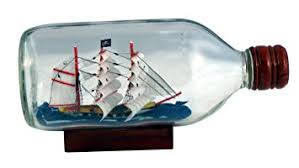 MOONTLIKE ANTWOORDEIn versreëls 11 & 12 staan daar “woord” en “vers”Terwyl die digter sy gedig skryf voel hy vasgevang in die proses net soos die krygsgevangene.(i) die smal nek van die bottel waardeur die skippie gebou word; (ii) moeisame proses van die digter om die regte woorde te kies.Vier kwatryne waarvan die eerste drie omarmde rym het.In die aand. “.. in die geel gloed van die kers”0000000XXXXX0000000